BULGARIAN ACADEMY OF SCIENCES Problems of Engineering CYBERNETICS AND Robotics  2020  Vol. X, pp. x-xxp-ISSN: 2738-7356; e-ISSN: 2738-7364doi: xxxx-xxxxx-xxx-xxxTitle: Times New Roman, Size 14 pt, Left Alignment, Capitalize Each WordFirst A. Author1, Second B. Author2, Third C. Author3 – Size 13 pt, Italic, leftAuthor addresses: Size 10 pt, Italic.
1 Institute of Information and Communication Technologies, Sofia, Bulgaria2 Colorado State University, Fort Collins, CO 80523 USA 3 Engineering Department, Seoul National University, Seoul, KoreaEmails: author@boulder.nist.gov, author@lama.colostate.edu, author@snu.ac.kr Abstract: Size 11 pt, alignment justify, single line spacing. Abstract should be within the range of 150-200 words. Size 11 pt, alignment justify, single spacing. Abstract should be within the range of 150-200 words. Size 11 pt, alignment justify, single spacing. Abstract should be within the range of 150-200 words. Size 11 pt, alignment justify, single spacing. Abstract should be within the range of 150-200 words. Size 11 pt, alignment justify, single spacing. Abstract should be within the range of 150-200 words. Size 11 pt, alignment justify, single spacing. Abstract should be within the range of 150-200 words. Size 11 pt, alignment justify, single spacing. Abstract should be within the range of 150-200 words. Size 11 pt, alignment justify, single spacing. Abstract should be within the range of 150-200 words. Size 11 pt, alignment justify, single spacing. Abstract should be within the range of 150-200 words. Size 11 pt, alignment justify, single spacing. Abstract should be within the range of 150-200 words. Keywords: Size 11 pt, Italic, alignment justify, single spacing. A list of 3-6 keywords is required and should be ordered alphabetically. 1. Introduction – Level 1:– Size 13 pt, not capitalize each word, spacing before 12 pt, after 6 pt.Text in the paper: size 11 pt, alignment justify, single line spacing. Text in the paper: size 11 pt, alignment justify, single line spacing. Text in the paper: size 11 pt, alignment justify, single line spacing. Text in the paper: size 11 pt, alignment justify, single line spacing. Text in the paper: size 11 pt, alignment justify, single line spacing. Text in the paper: size 11 pt, alignment justify, single line spacing.Please note that the first paragraph of a section or subsection is not indented. The first paragraphs that follows a table, figure, equation etc. does not have an indent, either.Subsequent paragraphs, however, are indented by 1 cm.1.1. Introduction – Level 2:– Size 12, not capitalize each word, spacing before 12 pt, after 6 pt.Text in the paper: size 11 pt, alignment justify, single line spacing. Text in the paper: size 11 pt, alignment justify, single line spacing. Text in the paper: size 11 pt, alignment justify, single line spacing. Text in the paper: size 11 pt, alignment justify, single line spacing. 2. Tables and Figures – Level 1Text in the paper: size 11 pt, alignment justify, single line spacing. Text in the paper: size 11 pt, alignment justify, single line spacing. Text in the paper: size 11 pt, alignment justify, single line spacing. Table 1. Title of table – size 9 pt, spacing after 6 pt.Text in the paper: Size 11 pt, Alignment Justify. Text in the paper: Size 11 pt, Alignment Justify. Text in the paper: Size 11 pt, Alignment Justify. Text in the paper: Size 11 pt, Alignment Justify. Text in the paper: Size 11 pt, Alignment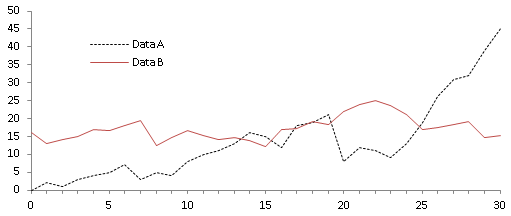 Fig. 1. Description of figures – size 9 pt, spacing before 3 pt.Text in the paper: Size 11 pt, Alignment Justify. Text in the paper: Size 11 pt, Alignment Justify. Text in the paper: Size 11 pt, Alignment Justify. Text in the paper: Size 11 pt, Alignment Justify. Text in the paper: Size 11 pt, Alignment2.1. Subsection – Level 2:– Size 12, not capitalize each word, spacing before 10 pt, after 6 pt.Text in the paper: size 11 pt, alignment justify, single line spacing. Text in the paper: size 11 pt, alignment justify, single line spacing. Text in the paper: size 11 pt, alignment justify, single line spacing. Text in the paper: size 11 pt, alignment justify, single line spacing. 3. Math – Level 1Number equations consecutively with equation numbers in parentheses flush with the left margin, as in (1). 	x + y = z	(1)Refer to “(1),” not “Eq. (1)” or “equation (1),” except at the beginning of a sentence: “Equation (1) is …”4. Conclusion – Level 1Text in the paper: size 11 pt, alignment justify, single line spacing. Text in the paper: size 11 pt, alignment justify, single line spacing. Text in the paper: size 11 pt, alignment justify, single line spacing.References For citations of references: 1) use square brackets and consecutive numbers or 2) use labels or the author/year convention. The following bibliography provides a sample reference list with entries for journal articles [1], an LNCS chapter [2], a book [3], proceedings without editors [4], as well as a URL [5]. References style – 10 pt., single spacing  Author, F.: Article title. Journal 2(5), 99–110 (2016).Author, F., Author, S.: Title of a proceedings paper. In: Editor, F., Editor, S. (eds.) CONFERENCE 2016, LNCS, vol. 9999, pp. 1–13. Springer, Heidelberg (2016). Author, F., Author, S., Author, T.: Book title. 2nd edn. Publisher, Location (1999).Author, F.: Contribution title. In: 9th International Proceedings on Proceedings, pp. 1–2. Publisher, Location (2010).LNCS Homepage, http://www.springer.com/lncs, last accessed 2016/11/21.PageTopBottomInsideOutsideAll4.64.63.953.95All4.64.63.953.95All4.64.63.953.95